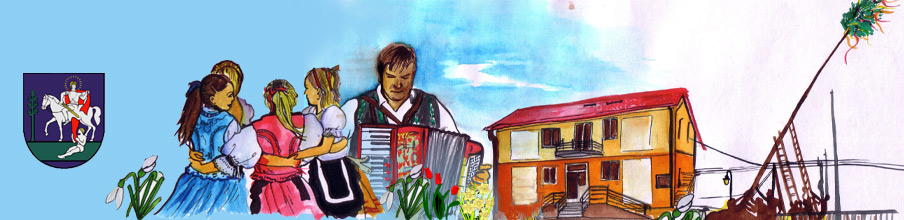 3.ročníkFiremný beh Sveržov 2017 . 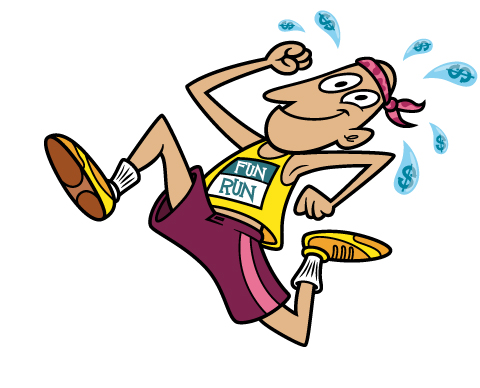 Organizujú: 		OZ Sveržovka a obec SveržovDňa: 			6.5.2017 (sobota) so štartom o 11:00 hod.                                                                                                             Kategórie:		Muži: 	A do 39, B 40-49,  C 50-59,   D nad 60-69 rokov    E nad 70 rokov                         			Ženy: 	F do 34, 	G 35-49,  	H 50 – 59		   	ŠMŽ  Štafetový beh 3 x 1,2 km muži a ženy bez vekového rozdieluŠtart:	   		Obecný úrad Sveržov:	11:00  hod.   muži, ženy, štafeta							10:00  hod    detské kategórie  Trať: 			všetky kategórie mimo detských dĺžka trate 14 500m            			detské kategórie pobežia krátke trate obcou  Povrch: 		asfalt                      Prezentácia   :   	v deň pretekov od  9:00 do 11:00 hod. amfiteáter obce                                                                     Štartovné      :   	6 EUR dospelý online registrácia a 8 EUR na mieste                           	Štafetové družstvo 12 EUR online registrácia a 15 EUR na mieste                           	(každý účastník dostane občerstvenie po trati, obed, tričko s logom behu) Online registrácia : 	www.beh.sk                                   Č.ú IBAN : SK58 1100 0000 0026 1427 5075Ceny: 	Finančne a vecné odmeny v jednotlivých kategóriách podľa možnosti organizátorov.          Hlavný rozhodca: 	Peter Buc                   0905 299 189              e-mail: peter.buc59@gmail.comInformácie: 		Marián Dudra 	0908 972 686 	e-mail: marian.dudra@gmail.comPoznámka: 	Organizátor nepreberá zodpovednosť za škody na majetku, alebo na zdraví súvisiace s cestou, pobytom a účasťou pretekárov na podujatí.Organizátor má právo zmeniť alebo upraviť trasu.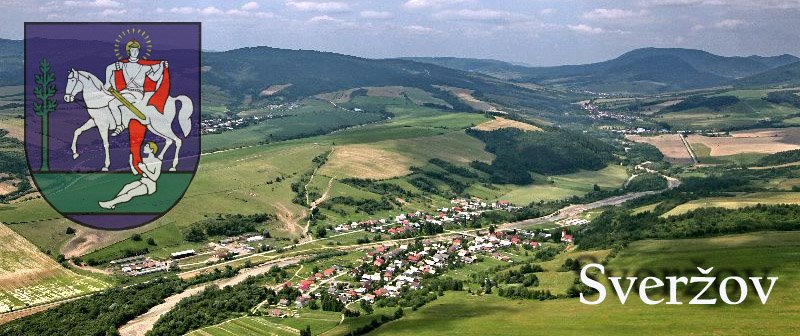 